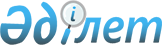 О предоставлении в 2015 году мер социальной поддержки специалистам в области здравоохранения, образования, социального обеспечения, культуры, спорта и агропромышленного комплекса, прибывшим для работы и проживания в сельские населенные пунктыРешение маслихата Карабалыкского района Костанайской области от 24 февраля 2015 года № 325. Зарегистрировано Департаментом юстиции Костанайской области 13 марта 2015 года № 5418

      В соответствии с пунктом 8 статьи 18 Закона Республики Казахстан от 8 июля 2005 года "О государственном регулировании развития агропромышленного комплекса и сельских территорий", Карабалыкский районный маслихат РЕШИЛ:



      1. Предоставить в 2015 году специалистам в области здравоохранения, образования, социального обеспечения, культуры, спорта и агропромышленного комплекса, прибывшим для работы и проживания в сельские населенные пункты, подъемное пособие и социальную поддержку для приобретения или строительства жилья.



      2. Настоящее решение вводится в действие по истечении десяти календарных дней после дня его первого официального опубликования.      Председатель

      внеочередной сессии                        Г. Ягодин      Секретарь

      районного маслихата                        Е. Аманжолов
					© 2012. РГП на ПХВ «Институт законодательства и правовой информации Республики Казахстан» Министерства юстиции Республики Казахстан
				